	My 20 Garden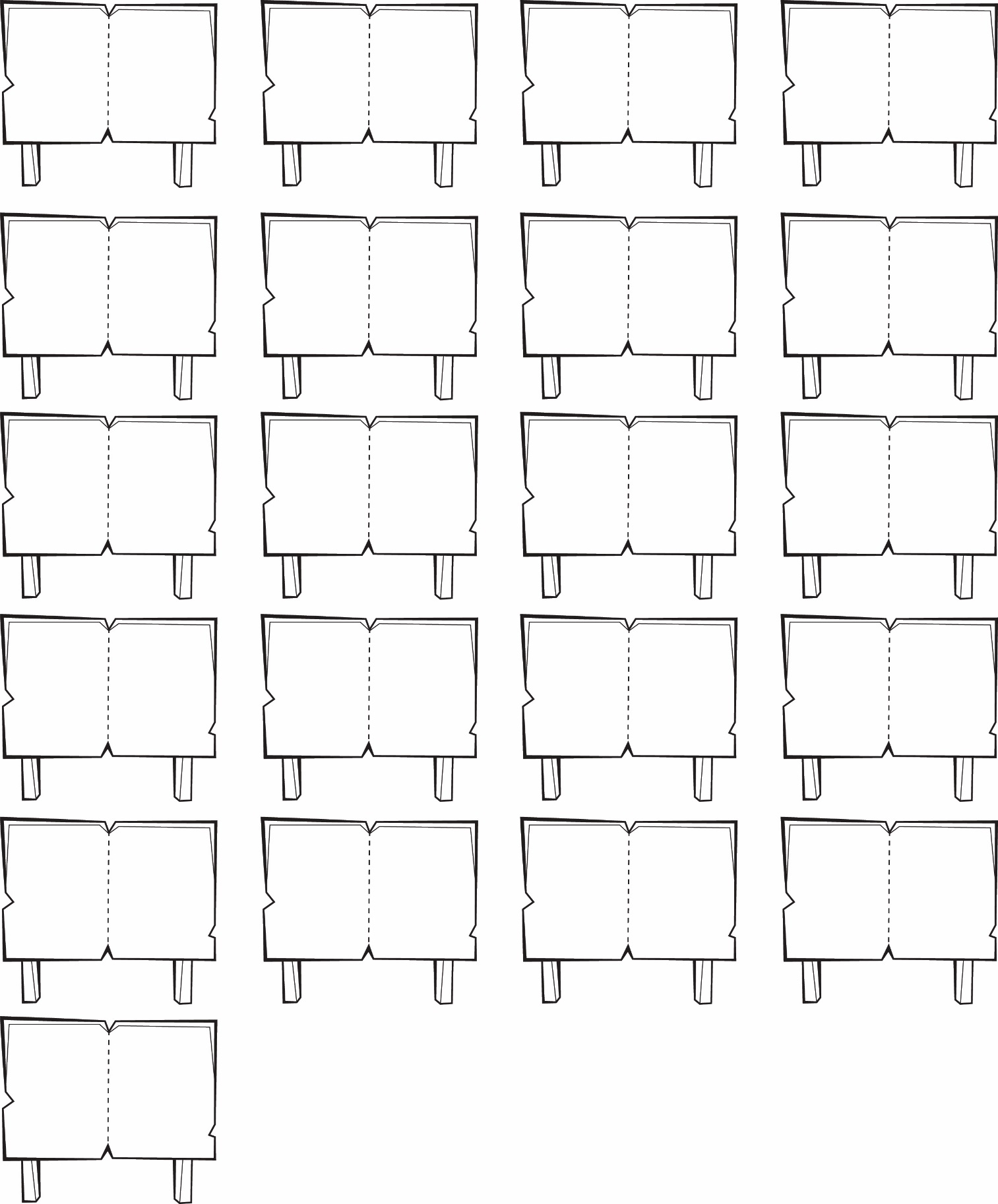 